School of the IncarnationHome and School AssociationExecutive Position Biography FormChristopher Long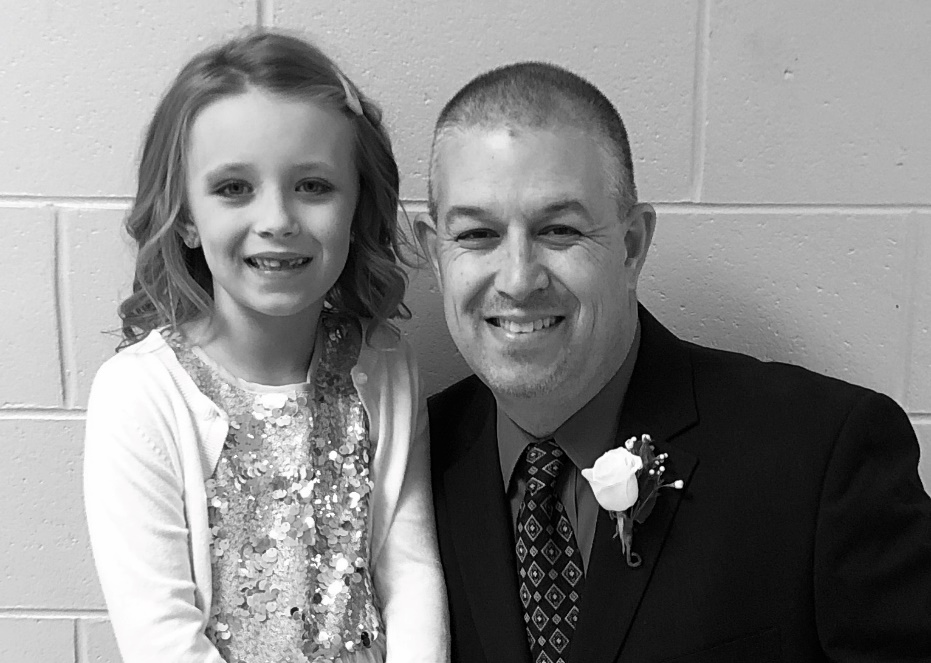 Vice PresidentMy name is Christopher Long.  I am 43 years old and the father of three children.  My youngest, Caitlyn, is In her second year at SOTI (currently a first grader in Mrs. Guenther’s class). I am a life long Maryland resident.  I attended grade school at St. Matthias the Apostle School in Lanham and graduated from DeMatha Catholic High School in 1994.I have spent the last 22 years working in local government.  Paralleling that service, I have served as an elected member of the board of directors for a 2600 member labor union for fourteen years.  I possess excellent communication and organizational skills.  I am a proven leader who is extremely effective under pressure.       My goals while serving as your Vice President are as follows (in no particular order):To build upon the partnership between the  school administration and the HSA.To work with the school administration to develop efficient and effective channels of communication to ensure that the SOTI community receives important information in a timely manner.To build upon the excellent fundraising work that the HSA has engaged in during my time as a member of the SOTI community (and I’m sure since the HSA’s inception).To develop ways for the HSA to take a more active role in promoting SOTI and recruiting new students.  In short, to make the HSA an essential partner in growing our school community and embracing our future.  To establish an alumni association to keep SOTI graduates a part of this community during the time between when they depart as students and return as parents.I am humbled by the opportunity to seek this position to serve this community and would greatly appreciate your support